 ZAŁĄCZNIK  F  DO WNIOSKU APLIKACYJNEGO                  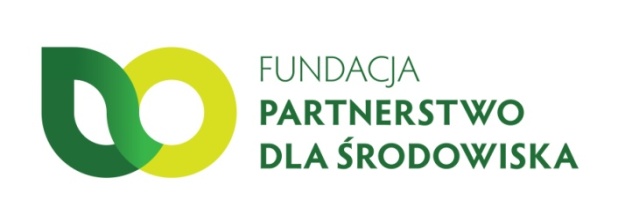 OŚWIADCZENIE O KWALIFIKOWALNOŚCI PODATKU VATW związku z ubieganiem się przez............................................................................................................................(imię i nazwisko, firma Wnioskodawcy)o przyznanie dofinansowania ze środków Szwajcarsko-Polskiego Programu Współpracy na realizację projektu pt.............................................................................................................................(tytuł projektu – zgodnie z wnioskiem aplikacyjnym)oświadczam, iż realizując powyższy projekt nie będę mógł w żaden sposób odzyskać poniesionego ostatecznie kosztu podatku od towarów i usług, którego wysokość została określona w kategorii wydatki kwalifikowalne. Uzasadnienie kwalifikowalności podatku VAT:……………………………………………………………………………………………………………………………………………………………......................................................................................................................................................................................................................................................................................................................................................................................................................................................................................................Jednocześnie zobowiązuję się do zwrotu zrefundowanej w ramach przedmiotowego projektu części poniesionego podatku VAT, jeśli zaistnieją przesłanki umożliwiające odzyskanie tego podatku.………………………………………………………                 Czytelny podpis Wnioskodawcy……………………………………….……………………………………………………………………(imię i nazwisko, firma i adres Wnioskodawcy)(miejsce i data)